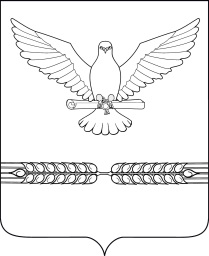 СОВЕТСТАРОЛЕУШКОВСКОГО СЕЛЬСКОГО ПОСЕЛЕНИЯ ПАВЛОВСКОГО РАЙОНАР Е Ш Е Н И Еот  __________________                                                            №________ст-ца СтаролеушковскаяО внесении изменений в решение Совета Старолеушковского сельского поселения Павловского района от 20 октября 2016 года № 32/103 «О налоге на имущество физических лиц»В соответствии с главой  32 Налогового  кодекса Российской Федерации, Федеральным законом от 6 октября 2003 года № 131-ФЗ «Об общих принципах организации местного самоуправления в Российской Федерации», Совет Старолеушковского сельского поселения Павловского района р е ш и л:	1. Внести в решение Совета Старолеушковского сельского поселения Павловского района от 20 октября 2016 года № 32/103 «О налоге на имущество физических лиц» следующие изменения:1) подпункт 1 пункта 2 решения изложить в следующей редакции:«2. Налоговые ставки устанавливаются в следующих размерах исходя из кадастровой стоимости объекта налогообложения:2. Решение опубликовать в районной газете «Единство».3. Решение вступает в силу после его официального опубликования и распространяется на правоотношения, возникшие с 1 января 2017 года.Глава  Старолеушковского сельского поселения Павловского района                                                      Р.Ю.Любченко                         Объекты налогообложенияНалоговая ставка, %1) жилые дома, квартиры, комнаты;0,3- объекты незавершенного строительства в случае, если проектируемым назначением таких объектов является жилой дом;0,3- единые недвижимые комплексы, в состав которых входит хотя бы один жилой дом;0,3- гаражи и машино-места;0,3- хозяйственные строения или сооружения, площадь каждого из которых не превышает 50 кв.м. и которые расположены на земельных участках, предоставленных для ведения личного подсобного, дачного хозяйства, огородничества, садоводства или индивидуального жилищного строительства.0,3